Leita Thompson Memorial Park- 1200 Woodstock Road, Roswell Ga We will meet in large parking lot next to the dog park.  See the red arrow below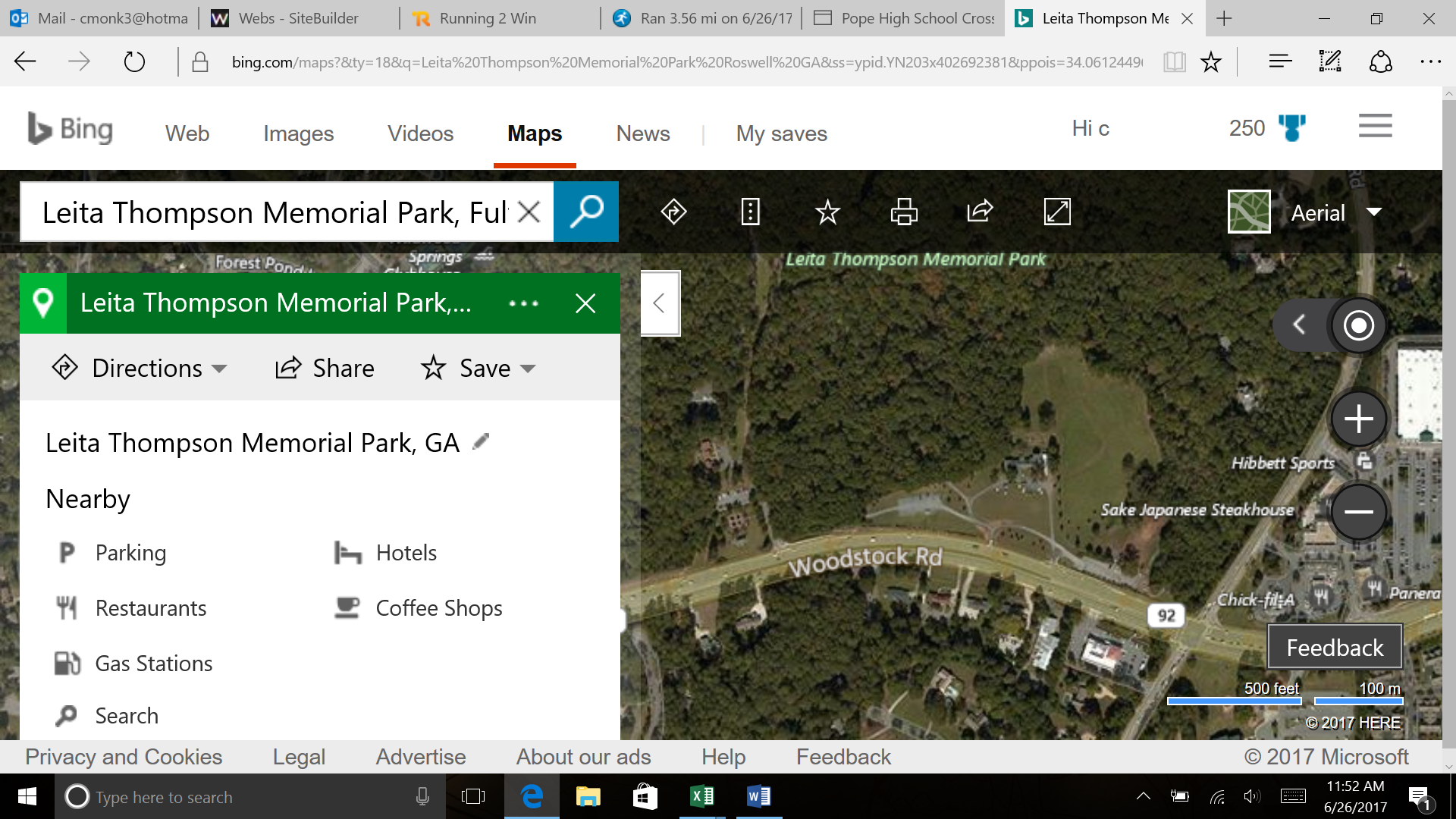 Here are directions from  Pope to Leita Thompson.

http://mapq.st/2u8ODJt

